AULA 12 REMOTA – PROSEDI - 10/05 A 14/05OLÁ QUERIDOS (A) ALUNOS (A), ESPERO QUE ESTEJAM TODOS BEM. SEGUIMOS COM AS NOSSAS ATIVIDADES DE PROSEDI, QUALQUER DÚVIDA ESTAMOS À DISPOSIÇÃO.NESTE MÊS DE MAIO COMEMORAMOS O DIA DAS MÃES, UMA DATA MUITO ESPECIAL. PARA HOMENAGEÁ-LAS, VAMOS LER JUNTO COM OS FAMILIARES ESTE POEMA: “O PRESENTE MATERNO”. LEMBRANDO QUE, SE POR ALGUM MOTIVO NÃO MORAMOS COM A MAMÃE, PODEREMOS HOMENAGEAR QUEM ESTÁ NOS CUIDANDO.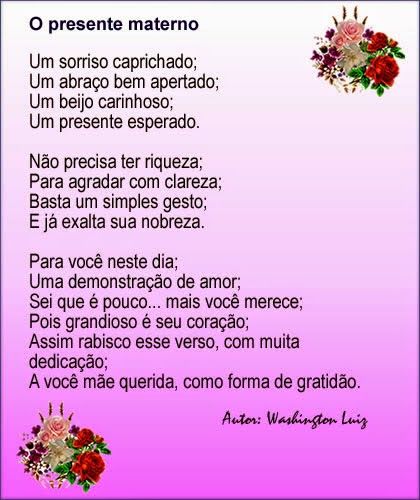 PARA DEMOSTRAR NOSSO CARINHO, VAMOS CONFECCIONAR UM LINDO CARTÃO. PEGUE UMA FOLHA DE PAPEL OFÍCIO, DOBRE-A AO MEIO COMO SE FOSSE UM LIVRO, NA PARTE DA FRENTE DA FOLHA, FAÇA UM DESENHO OU RECORTE DE REVISTA OU JORNAL UMA FIGURA QUE REPRESENTE O CARINHO QUE VOCÊ TEM POR SUA MÃE, NA PARTE DE DENTRO, ESCREVA OU DESENHE UMA MENSAGEM. EXEMPLO: MÃE EU TE AMO! Escola Municipal de Educação Básica Augustinho Marcon.Catanduvas, maio de 2021.Diretora: Tatiana Bittencourt Menegat. Assessora Técnica Pedagógica: Maristela Apª. Borella Baraúna.Assessora Técnica Administrativa: Margarete Petter Dutra.Professora: Soeli T.B. DalacostaAluno(a): ______________________________________________2º ano 01.